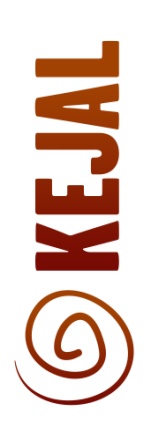 fiche souhait d'inscriptionFormation pédagogie de l'émergence cycle 1 formation de formateur-accompagnateur Souhait d'inscription aux ateliers suivants: (sous réserve de places disponibles)L'inscription par module fait l'objet d'une demande préalable au centre de formation car il est conseillé de suivre l'ensemble des modules pour des raisons pédagogiques.*les dates ne sont pas contractuelles- un groupe de 6 participant-e-s minimum est requis pour le maintien des dates prévisionnellesdémarche à suivre pour s'inscrire 1.  solliciter le dossier descriptif par mail à l’adresse suivante : info@kejal.frNous préférons également les demandes d’informations par mail plutôt que par téléphone car nous sommes souvent en déplacement, merci.2. retourner la fiche souhait d'inscription avec les différents ateliers choisis par mail à l’adresse suivante : info@kejal.fr3. à réception du dossier, une offre de formation et un devis vous seront envoyés et à retourner signés4. un dossier d'inscription complet comprenant la convention de formation et le règlement d'intérieur seront ensuite envoyés et à nous retourner signésDocuments remis et contractualisation pour la démarche d'inscriptionbrochure de présentation générale de la formationfiche souhait d'inscriptiondossier descriptif de la formation  ou offre détailléedevis et offre de formation à signeritinérairerèglement intérieurdossier d'inscription à compléterconvention de formation signée des deux partiespour les salarié-e-s: accord de financements1er jour de la formation:livret d'accueilcharte d'usage des locauxattestation d'entrée en formationémargement journalier obligatoireattestation de présence délivrée pour chaque atelierattestation de fin de formation délivrée à l'issue de la périodeVOUSVOUSVOUSVOUSNomAGEPrénomTéléphone fixe :   et portable :ADRESSEEmail : Email : Email : Email : SITUATION PROFESSIONNELLESITUATION PROFESSIONNELLESITUATION PROFESSIONNELLESITUATION PROFESSIONNELLEDénomination employeurAdresse:Téléphone:Nom et fonction du représentant légalVOTRE FONCTION:VOTRE FONCTION:VOTRE FONCTION:VOTRE FONCTION:Allez-vous fait une demande de financement pour suivre cette formation ?     si oui lequel? auprès de qui?Allez-vous fait une demande de financement pour suivre cette formation ?     si oui lequel? auprès de qui?Allez-vous fait une demande de financement pour suivre cette formation ?     si oui lequel? auprès de qui?Allez-vous fait une demande de financement pour suivre cette formation ?     si oui lequel? auprès de qui?MODULEduréedates prévisionnelles*tarifsCocher la ou les cases souhaitéesMODULE 114 heures06/07 décembre 2018350.00€MODULE 214 heures10/11 janvier  2019350.00€MODULE 314 heures07/08 février 2019350.00€MODULE 414 heures04/05 mars 2019350.00€MODULE 514 heures21/22 mars 2019350.00€TOTAL70 HEURESTOTAL1750.00€